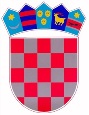 REPUBLIKA HRVATSKALIČKO-SENJSKA ŽUPANIJAUPRAVNI ODJEL ZA GRADITELJSTVO,ZAŠTITU OKOLIŠA I PRIRODE TEKOMUNALNO GOSPODARSTVOKlasa: 370-01/21-01/02Urbroj: 2125/1-06-01/4-21-08Gospić, 31. ožujka 2021. godinePrema članku 16. stavku 2., 3. i 4. Zakona o stambenom zbrinjavanju na potpomognutim područjima ("Narodne novine" br. 106/18 i 98/19) objavljuje se IZVRŠNA  LISTA  PRVENSTVA  ZA  2021.  GODINUza stambeno zbrinjavanje darovanjem neuseljive obiteljske kuće u državnom vlasništvu i građevnog materijala za njenu obnovu ili rekonstrukciju (model B)LIČKO-SENJSKA ŽUPANIJAUPRAVNI ODJEL ZA GRADITELJSTVO,ZAŠTITU OKOLIŠA I PRIRODE, TEKOMUNALNO GOSPODARSTVORed.brojGrad, Općina
zbrinjavanjaPrezimeImebroj
članova 
obiteljiUKUPNO BODOVA1BrinjeRAJAČIĆROMINA61351GospićAMIĆTONI11211LovinacKLARIĆDOMINIK1611OtočacAMIĆJASNA51702OtočacANDRIĆBRIGITA31201Plitvička JezeraMARAČIĆMANDICA61912Plitvička JezeraTRAUBERJOSIPA31773Plitvička JezeraROGIĆDRAŽAN41524Plitvička JezeraTOMIĆKRISTIJAN21275Plitvička JezeraSLADOVIĆNIKOLA21021UdbinaRADOČAJMAJA42602UdbinaVILIĆMIRSAD2196